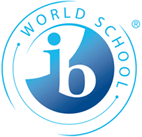 IB Extended EssayProgress Report #2Due: August 26, 2015Return to Mrs. HallCandidate’s Name:______________________________________________________Email address:__________________________________________________________Subject Area of EE__________________Supervising Teacher____________________List your finalized research question that you and your supervising teacher have discussed.________________________________________________________________________________________________________________________________________________________________________________________________Provide a very basic outline enumerating the main points of your essay. Please attach a copy of the outline to this sheet.List any concerns, questions, or problems that you have.________________________________________________________________________________________________________________________________________________________________________________________________________________________________________________________________Supervising Teacher’s Signature______________________Date__________________